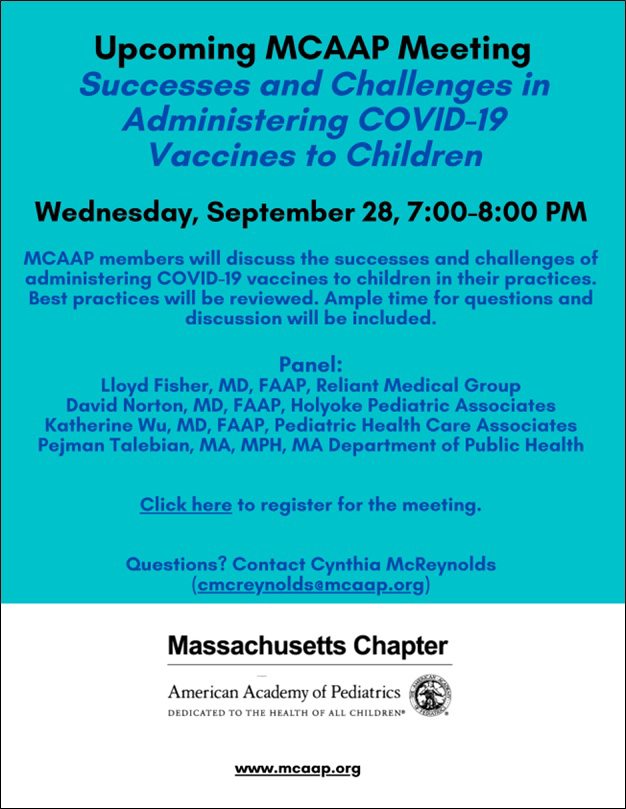 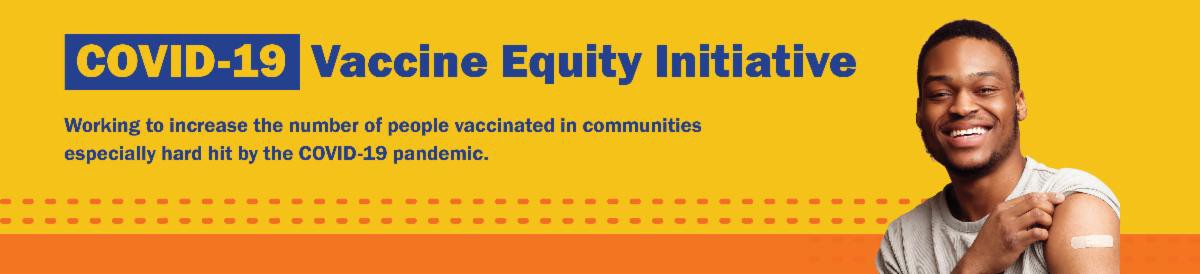 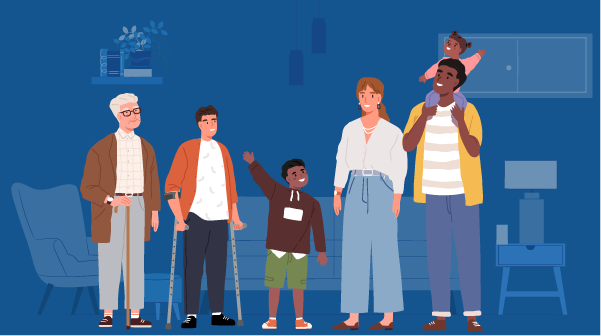 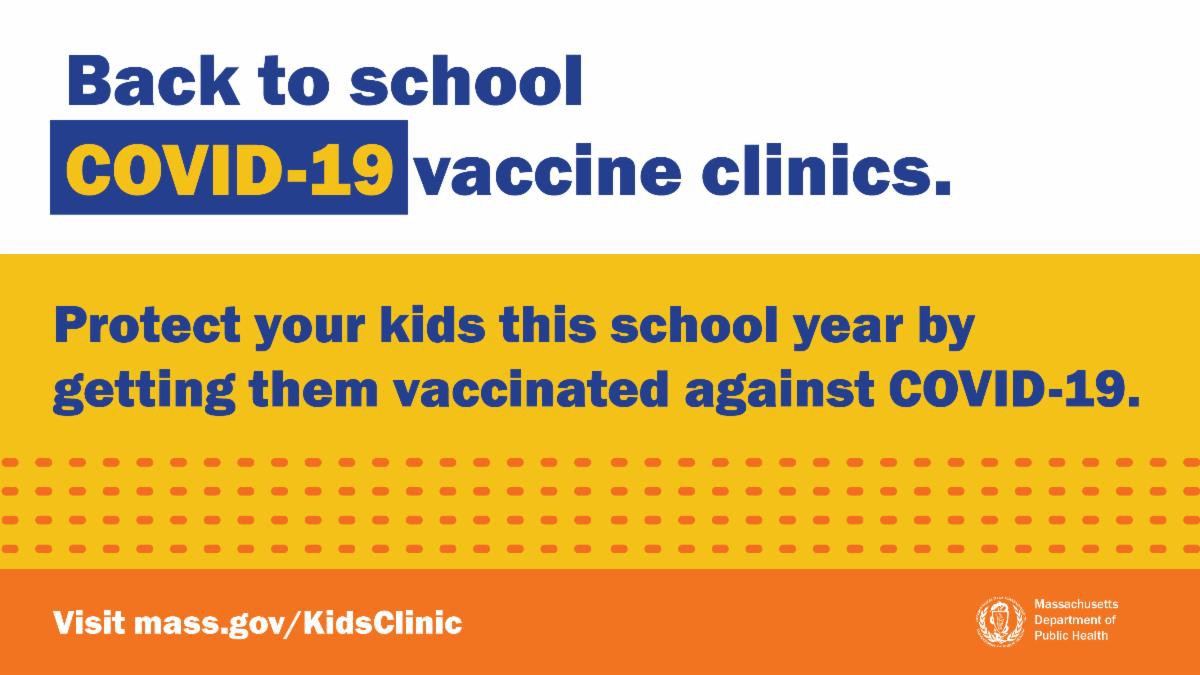 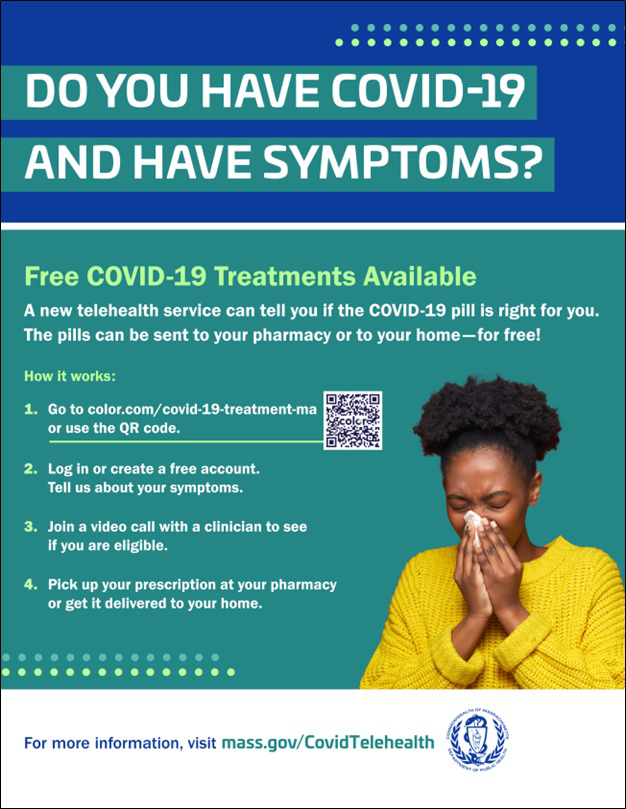 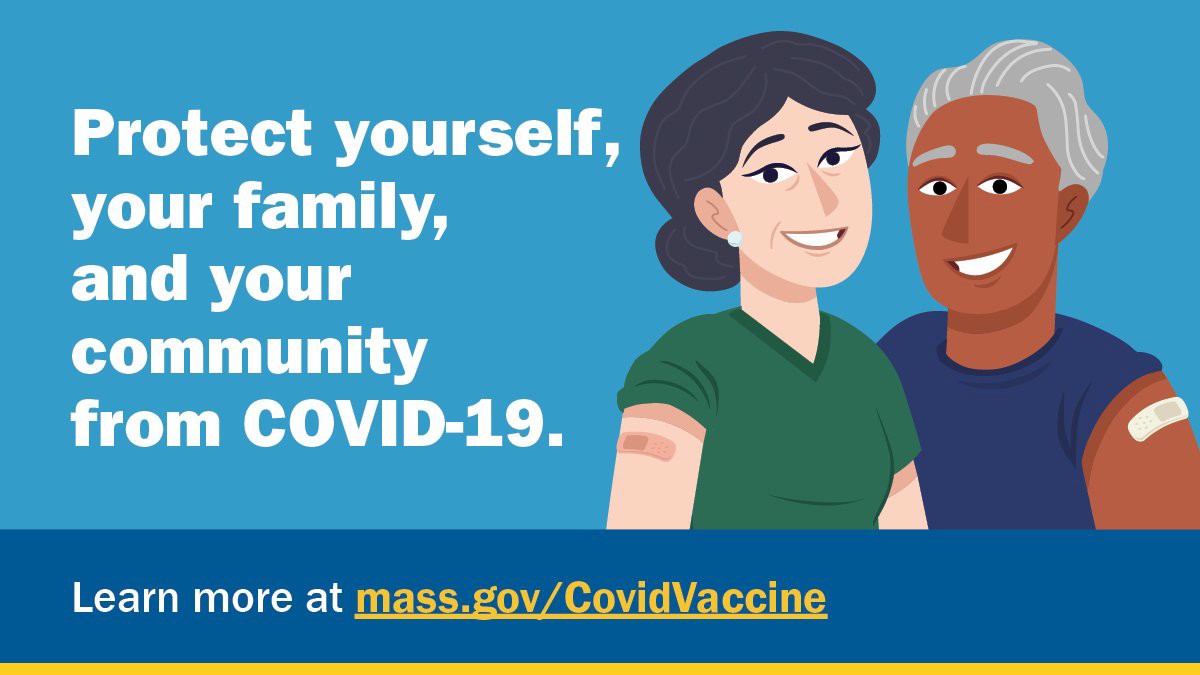 OUTREACH AND EDUCATION MATERIALSCOVID-19 Vaccine FAQsCOVID-19 Therapeutic Information (including telehealth) Weekly Provider Bulletin (latest edition published 9/15/22)Trust the Facts, Get the Vax Campaign Materials (organized by audience, including general, parents and pregnant people, youth, young adults; available in 12 languages) Multilingual COVID-19 Materials (videos and printables; organized by language) COVID-19 Funeral Assistance from FEMA (including one-pager with key info available in multiple languages)COVID-19 Vaccination Tools for EmployersArchive of COVID-19 Vaccine Communications Updates (past editions of VEI Roundup)FIND A COVID-19 VACCINE OR BOOSTERMass.gov/KidsClinic (family-friendly clinics through September)Vaccine FinderFind, Schedule, or Sign Up for a Mobile COVID-19 Vaccination COVID-19 In-Home Vaccination ProgramRequest a Copy of Your Vaccine CardWorcesterOn August 28, VEI partnered with VaxAbilities and Transformative Healthcare to provide a back-to-school clinic at the EcoTarium (see flyer).VaxAbilities is a partnership led by the Massachusetts Developmental Disabilities Network that provides clinics with adisability and sensory-sensitivity friendly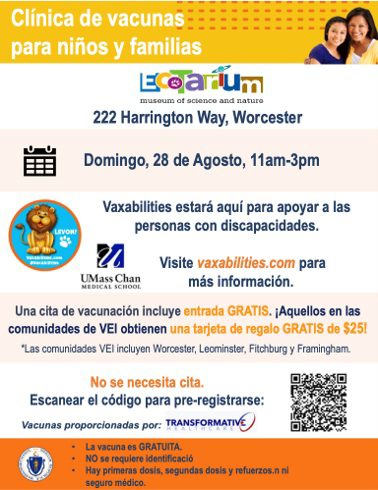 environment. Twenty-seven people were vaccinated at the clinic and received free entry to the EcoTarium. A follow-up VaxAbilities clinic will take place at the EcoTarium on October 23.Read More Highlights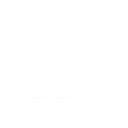 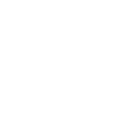 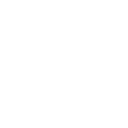 Visit the VEI WebsiteVaccine Equity Initiative | 250 Washington Street, Boston, MA 02108 Unsubscribe vaccineequityinitiative@mass.govConstant Contact Data NoticeSent by vaccineequityinitiative@mass.gov in collaboration with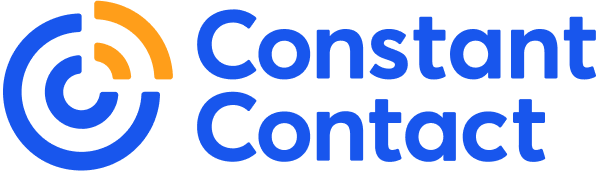 Try email marketing for free today!